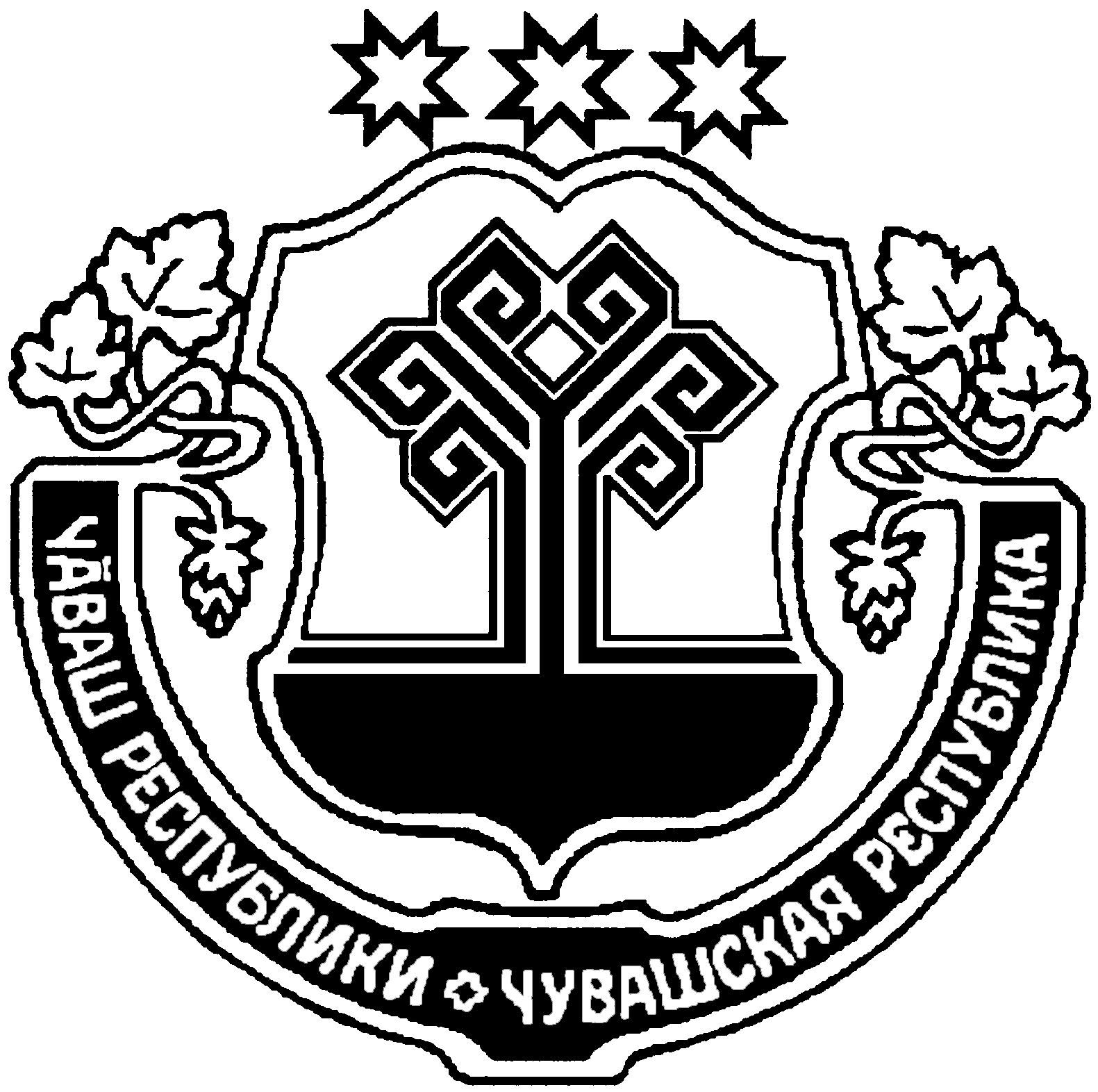      О внесении изменений в  постановление  администрации Питишевского сельского поселения Аликовского района Чувашской Республики №32 от 08.09.2017 г. «Об утверждении административного регламента администрации Питишевского сельского поселения Аликовского района Чувашской Республики по предоставлению муниципальной услуги «Выдача ордера на производство земляных работ на территории Питишевского сельского поселения Аликовского района Чувашской Республики».      В соответствии с Федеральным законом от 6 октября 2003 г. № 131-ФЗ «Об общих принципах организации местного самоуправления в Российской Федерации», Федеральным законом от 27 июля 2010 г. № 210-ФЗ «Об организации предоставления государственных и муниципальных услуг», в целях повышения качества предоставления и доступности муниципальной услуги, создания комфортности условий для ее получения, администрация Питишевского сельского поселения Аликовского района Чувашской Республики п о с т а н о в л я е т:     1. В постановление администрации Питишевского сельского поселения Аликовского района Чувашской Республики от 08.09.2017 г. №32  «Об утверждении административного регламента администрации Питишевского сельского поселения Аликовского района  предоставления муниципальной услуги «Выдача ордера на производство земляных работ на территории Питишевского сельского поселения Аликовского района Чувашской Республики» внести следующее изменение:1) в часть 2.3. Административного регламента дополнить абзац 6 следующего содержания:«- разрешение выполнения земляных работ по строительству газопроводов протяженностью до 30 м. в случае отсутствия пересечений с другими инженерными коммуникациями без получения разрешения (ордера) на производство работ с предварительным письменным уведомлением;»; 2) в часть 2.6. Административного регламента дополнить пункт 2.6.4. следующего содержания:«2.6.4. К письменному уведомлению на выполнение земляных работ по строительству газопроводов протяженностью до 30 м. в случае отсутствия пересечений с другими инженерными коммуникациями прилагаются следующие документы: - ситуационный план местности по строительству газопровода с указанием длины участка.»           2.    Контроль  за исполнением настоящего постановления оставляю за собой.Настоящее постановление вступает в силу после его официального опубликования.Глава Питишевскогосельского поселения                                                                                            А.Ю.ГавриловаЧУВАШСКАЯ РЕСПУБЛИКА АЛИКОВСКИЙ РАЙОНАДМИНИСТРАЦИЯПИТИШЕВСКОГО СЕЛЬСКОГО ПОСЕЛЕНИЯЧĂВАШ РЕСПУБЛИКИЭЛĔК РАЙОНЕПИТЕШКАСИ ЯЛ АДМИНИСТРАЦИЙĕ ПОСТАНОВЛЕНИЕ                  1.04.2022 г. № 10Деревня ПитишевоЙЫШАНУ                  1.04.2022 г. 10 № Питешкаси яле